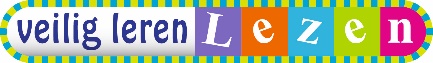 7 december 2016Beste ouder,We zijn alweer bij kern 5 van Veilig leren lezen aanbeland! Tot en met kern 4 hebben de kinderen al 24 letters geleerd. Nog maar 10 letters te gaan! De kinderen die met zon-materialen werken, leren woorden lezen waarin steeds meer ‘moeilijkheden’ worden gecombineerd. Thema kern 5: Mag dat wel?De hoofdrol in het verhaal van deze kern, ‘Dan ken jij Krisje Kolen niet!’, is voor Krisje Kolen. Krisje Kolen houdt ervan als alles keurig netjes is; er staat zelfs geen grassprietje verkeerd op zijn gazon. Dat probeert hij ook zo te houden met allerlei borden waarop staat wat allemaal niet mag rond zijn huis. Dit verhaal is een aanleiding om te praten over regels. Wat mag wel, wat mag niet, wat gebeurt er als je je niet aan de regels houdt? Woorden als ‘de boef’, ‘de boete’, ‘de regel’ en ‘het uniform’ komen hierbij aan bod.Letters en woorden lezen in kern 5De nieuwe letters in kern 5 zijn: eu, ie, l, ou en uu. Voor sommige kinderen zijn de ‘eu’, ‘ie’ en ‘ou’ best lastig. We besteden daarom veel aandacht aan die letters en herhalen ze iedere dag.De kinderen die werken met zon-materialen leren de volgende woordtypen lezen:eenlettergrepige woorden die eindigen op ‘uw’, zoals: duw, duwt;tweelettergrepige woorden, zoals: strandbal, braadworst;tweelettergrepige verkleinwoorden, zoals: schroefje, strikje;eenlettergrepige woorden die eindigen op ‘ch’ of ‘cht’, zoals: lach, bocht;eenlettergrepige woorden die eindigen op ‘aai’, ‘ooi’ of ‘oei’, zoals: haai, kooi, roei;tweelettergrepige woorden die eindigen op ‘e’, zoals: korte, aarde;tweelettergrepige woorden die eindigen op ‘en’, ‘er’ of ‘el’, zoals: honden, tijger, mantel;tweelettergrepige woorden met in het midden twee dezelfde medeklinkers, zoals: takken, bakker.Bibliotheek We horen van steeds meer ouders en kinderen dat er wordt gelezen in boekjes uit de bibliotheek. In de bibliotheek kunt u op zoek naar boekjes op niveau midden 3 (M3). Belangrijk is dat u regelmatig controleert of uw kind de tekst juist leest, om het verkeerd inslijpen van letters en/of woorden te voorkomen. Met vriendelijke groet,Leerkrachten groep 3